【外贸日语函电】【Japanese Trade Telegram】一、基本信息课程代码：2020103课程学分：2面向专业：日语专业本科课程性质：系定课程专业选修课课程类型：理论教学课开课院系：外国语学院使用教材： 主教材：《新编国际商务日语写作》，刘肖云、龚辰编著；南开大学出版社，2015.4  辅助教材：《日语外贸函电》，陈世华、任犹龙主编；天津大学出版社，2010.1参考教材：《外贸日语函电》，刘金举主编；北京语言大学出版社，2007.3先修课程：《基础日语》（5）2020056(8)二、课程简介《外贸日语函电》是日语学科专业选修课程。当今时代，中国经济国际化程度越来越高，对外贸易的比重越来越大，对于商务专业人才的需求也与日俱增。本课程针对上述需求，结合学校教育的特点，以商务日语实务训练为目的，培养具备商务日语的应用能力的人才。在教学过程中，力求使学生能够运用所学的日语，进行书面沟通和交流。培养学生娴熟而不失礼仪地和对方进行商务文件交流的能力。课程从商务实践出发，使学生熟悉掌握对日贸易的基本流程和专业术语，能够用日语书写各类外贸函电、文书，训练学生从日语角度来考虑基本的商务问题，养成用日语思维的习惯，从而使学生初步具备对日贸易工作的基本能力。当然，一个合格的外贸工作人员，除了在学校要掌握扎实的理论基础知识外，更重要的是在业务实践中，不断地锻炼提高。三、选课建议本课程适合日语专业本科第五学期学习。四、课程与专业毕业要求的关联性备注：LO=learning outcomes（学习成果）五、课程目标/课程预期学习成果六、课程内容本学期内容共分为四个部分：商务文件的写作基础（导入部分）、社内文件（第一课—第五课）、社外（第六课—第十课）、其他（第十一课—第十四课）。每周一课，共2学时。每周的具体内容由5-6篇例文及练习部分构成，每篇例文又由写法要点、相关语句和练习组成。七、课内实验名称及基本要求八、评价方式与成绩撰写人：  系主任审核签名： 审核时间：2022-9-22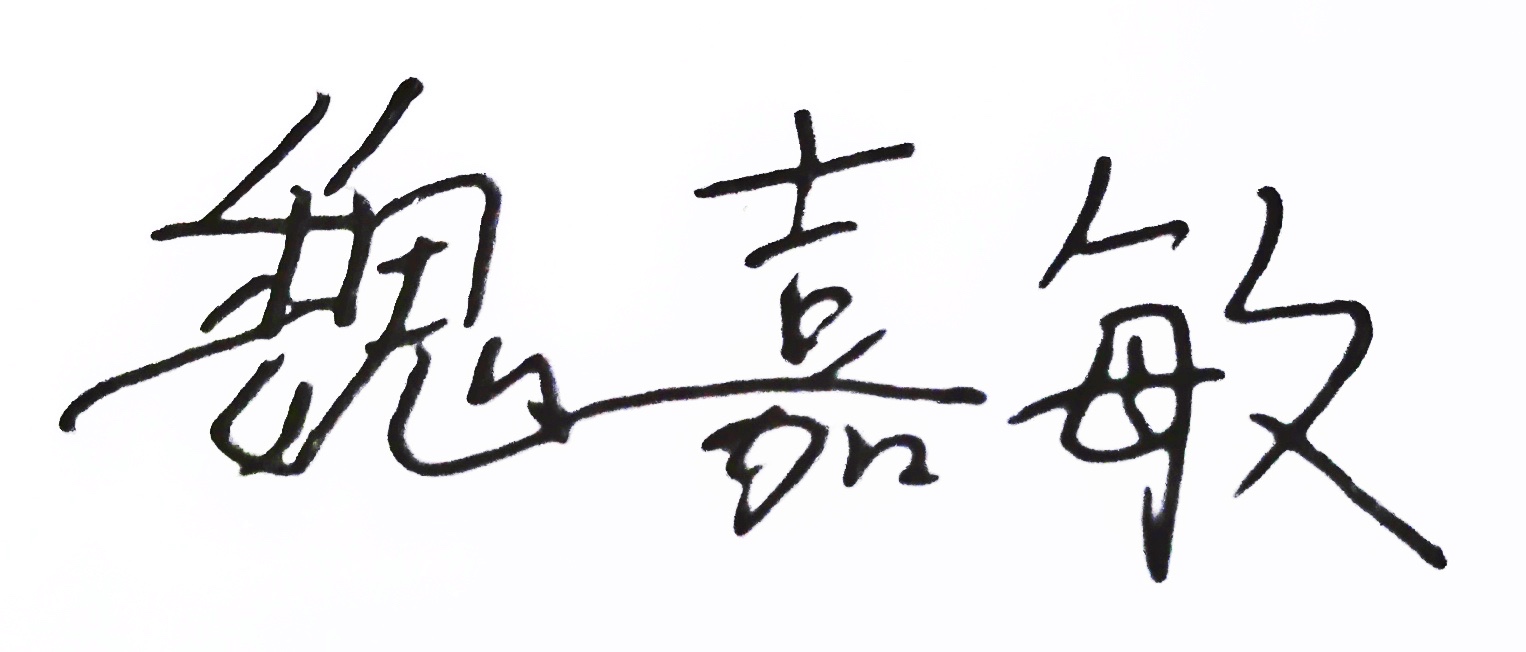 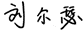 专业毕业要求专业毕业要求关联LO11：LO111倾听他人意见、尊重他人观点、分析他人需求。LO11：LO112应用书面或口头形式，阐释自己的观点，有效沟通。●LO21：LO211能根据需要自己确定学习目标，并设计学习计划。LO21：L0212能搜集、获取达到目标所需要的学习资源，实施学习计划、反思学习计划、持续改进，达到学习目标。LO31：LO311能听懂正常语速下的日语对话，根据语调和重音理解说话者的意图，能听懂语段内容，并提取信息和观点。LO31：LO312掌握正确的发音，能够使用日语进行交流与表达。LO31：LO313掌握日语阅读技能，包括细读、泛读、评读等能力，提高分析归纳、推理检验等逻辑思维能力。LO31：LO314了解日语写作的基础知识，摆脱汉语的思维方式，用地道的日语进行表情达意，具备必要的应用文写作技能。●LO31：LO315了解并掌握翻译技巧，了解不同文体的语言特点和翻译方法，能使用中日两种语言进行各种翻译活动。LO32：LO321了解语言学的一般理论，以及语言学研究的发展与现状。LO32：LO322透彻分析日语语素、词汇及语法结构，能对语法现象进行分析归纳与总结。LO32：LO323了解日本文学史上不同时期的重要作家及其代表作品。LO32：LO324具备阅读、欣赏、理解日本文学原著的能力，掌握文学批评的基本知识和方法。LO33：LO331了解日本文化、社会和风土人情，认识中日文化差异。LO33：LO332具有跨文化交际能力，掌握有效的认知、调控、交际策略和跨文化理解能力。LO34：LO341掌握商务相关的基本理论知识，国家对外贸易方针、政策以及具备国际商务实务操作的技能和素质。LO34：LO342能够使用日语语言处理商务活动中的常规业务，能用中日文双语撰写外贸函电，填写国际贸易的单证，起草外贸合同。LO41：L0411遵纪守法：遵守校纪校规，具备法律意识。LO41：L0412 诚实守信：为人诚实，信守承诺，尽职尽责。LO41：LO413爱岗敬业：了解与专业相关的法律法规，充分认识本专业就业岗位在社会经济中的作用和地位，在学习和社会实践中遵守职业规范，具备职业道德操守。LO41：LO414身心健康，能承受学习和生活中的压力。●LO51：L0511在集体活动中能主动担任自己的角色，与其他成员密切合作，共同完成任务。LO51：L0512 有质疑精神，能有逻辑的分析与批判。LO51：L0513 能用创新的方法或者多种方法解决复杂问题或真实问题。LO51：L0514了解行业前沿知识技术。LO61：LO611能够根据需要进行专业文献检索。LO61：LO612能够使用适合的工具来搜集信息，并对信息加以分析、鉴别、判断与整合。LO61：LO613熟练使用计算机，掌握常用办公软件。LO71：LO711爱党爱国：了解祖国的优秀传统文化和革命历史，构建爱党爱国的理想信念。●LO71：LO712助人为乐：富于爱心，懂得感恩，具备助人为乐的品质。●LO71：LO713奉献社会：具有服务企业、服务社会的意愿和行为能力。LO71：LO714爱护环境：具有爱护环境的意识和与自然和谐相处的环保理念。LO81：LO811具备外语表达沟通能力，达到本专业的要求。LO81：LO812理解其他国家历史文化，有跨文化交流能力。LO81：LO813有国际竞争与合作意识。序号课程预期学习成果课程目标（细化的预期学习成果）教与学方式评价方式1L0314了解商务日语写作的基础知识，摆脱汉语的思维方式，用日语进行表达，具备必要的商务应用文写作技能。教师讲授商务文件的基本格式，书写要点；通过阅读多篇例文，要求学生掌握写作格式。课堂提问课后作业仿写发表2LO341掌握商务相关的基本理论知识，国家对外贸易方针、政策以及具备国际商务实务操作的技能和素质。教师讲授外贸相关知识，结合课本的各类商务信函、文件，让学生实际操练写法。课堂提问课后作业仿写发表2LO342能够使用日语语言处理商务活动中的常规业务，能用中日文双语撰写公司内外部文书。教师讲授商务文件的基本格式，书写要点；通过阅读多篇例文，要求学生掌握写作格式。课堂提问课后作业仿写发表3LO713奉献社会：具有服务企业、服务社会的意愿和行为能力。通过课上知识点的讲解和课后作业的实际操练，使学生具备书写商务文书的能力，能够服务于企业与社会。课堂提问课后作业仿写发表序号课时课时内容构成知识能力要求教学重点与难点序号理论实践内容构成知识能力要求教学重点与难点144掌握日语商务公文的种类，写作规则与技巧，社内文件和社外文件的基本格式·了解商务公文的在企业信息交换中的必要性和商务公文的种类·掌握日语商务公文的写作规则和技巧·掌握日语社内文件和社外文件的基本格式重点：·能够掌握商务公文的写作规则和通用写作技巧·能够掌握日语社内文件和社外文件的基本格式难点：·日语社内文件和社外文件的基本写作格式·开头语、结束语、前文、末文的常见搭配语句和日语惯用表现。244掌握公司内部文书的基本格式和写作技巧·了解公司内部文书的种类·掌握不同公司内部文书的写作要领和书写格式重点：·掌握公司内部文书的种类，并能够区分不同文书应用的场景·掌握不同公司内部文书的写作要领和书写格式难点： ·在不同场景下能够正确选择对应的文书种类，并能够掌握其写作要领和书写格式344掌握公司外部文书的基本格式和写作技巧·了解公司外部文书的种类·掌握不同公司外部文书的写作要领和书写格式重点：掌握公司外部文书的种类，并能够区分不同文书应用的场景·掌握不同公司外部文书的写作要领和书写格式难点： ·在不同场景下能够正确选择对应的文书种类，并能够掌握其写作要领和书写格式444掌握企业中其他常见文书的写作格式和书写技巧·了解法律相关文件的基本格式·了解广告宣传文件的基本格式，并能够制作简单的广告宣传页·掌握履历书和自荐信的写作格式和写作技巧·掌握电子邮件的书写规则重点：·能够制作简单的广告宣传页·能够撰写履历书和自荐信·能够掌握企业电子邮件的书写规则和发送规则难点：1.履历书和自荐信的正确撰写2.企业电子邮件的书写和发送序号实验名称主要内容实验时数实验类型备注1节日等问候信函的写作进行商务场景中礼仪问候的写作练习4综合型2产品介绍等广告宣传文件写作进行产品介绍等广告宣传的写作练习4综合型3履历书和自荐信的写作进行个人简历和自荐信的写作练习4综合型4电子邮件的写作进行公司内外部文书的电子邮件写作练习4综合型总评构成（1+X）评价方式占比1期终闭卷考试60%X1随堂过程性考试115%X2随堂过程性考试210%X3随堂过程性考试315%